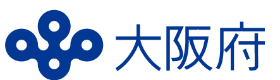 ■ 訓練コース知識・技能習得訓練（集合訓練）●訓練内容：座学・実技による訓練です。●期　　間：３か月●訓練時間：１か月あたり標準100時間（最低80時間）知識・技能習得訓練（職場実習付き訓練）●訓練内容：座学・実技と企業での職場実習を組み合わせた訓練です。●期　　間：４か月～６か月●訓練時間：１か月あたり標準100時間（最低80時間）実践能力習得訓練●訓練内容：企業等の事業所現場で行う訓練です。●期　　間：１か月●訓練時間：１か月あたり標準100時間（最低60時間）ｅ-ラーニング●訓練内容：訓練施設へ通うことが困難な方を対象に、インターネットを利用して教材配信、技能習得指導等を行う在宅訓練です。●期　　間：３か月●訓練時間：１か月あたり標準100時間（最低80時間）